Муниципальное бюджетное общеобразовательное учреждение«Серебропольская средняя общеобразовательная школа»Азовского немецкого национального муниципального районаОмской области (МБОУ «Серебропольская СОШ»)ПРИКАЗ21.04.2020.                                                                                                                         № 32О внесении изменений в Основную образовательную программу основного общего образования (ООП ООО) МБОУ «Серебропольская СОШ»          На основании распоряжения Губернатора Омской области от 17.04.2020. № 46-р «О внесении изменений в распоряжение Губернатора Омской области от 17.03.2020. № 19-р», письма Министерства образования Омской области от 20.04.2020. № 9186 «О направлении рекомендаций», решением педагогического совета (протокол № 6 от 21.04.2020.)П р и к а з ы в а ю:1.Внести изменения в Годовой календарный учебный график МБОУ «Серебропольская СОШ» на 2019-2020 учебный год:п.1.1. Окончание учебного года:Учебный год заканчивается 5 – 8 классах – 29 мая 2020 г. (последний учебный день); в 9 классе – 22 мая 2020. (последний учебный день).п.1.2.Церемония Последнего звонка, п.1.3.Торжественное вручение аттестатов – отменить.п.4. Продолжительность учебного года.5-8 классы – 34 учебных недель (16 недель в 1 полугодии, 18 недель во 2 полугодии). 9 класс – 33 учебные недели (16 недель в 1 полугодии, 17 недель во 2 полугодии) + период ГИА.п.5 Продолжительность каникул в течение учебного года:п.7. Регламентирование образовательного процесса на день в условиях дистанционного обучения:7.1. Начало уроков в 8.30, продолжительность уроков во 5- 9 классах - 30 минут;7.2. Продолжительность непрерывного использования в образовательном процессе технических средств обучения устанавливается согласно СанПин п.10.18. Продолжительность непрерывного применения техническихсредств обучения на уроках7.3. СанПин п.10.30. Объем домашних заданий (по всем предметам) должен быть таким, чтобы затраты времени на его выполнение не превышали (в астрономических часах): в 4 - 5 классах - 2 ч, в 6 - 8 классах - 2,5 ч, в 9  классах - до 3,5 ч.7.4. Занятия проходят по утвержденному расписанию на 2019-2020 уч.год.п.11. Сроки промежуточной аттестации в 2019 – 2020 учебном году.Промежуточная аттестация в условиях дистанционного обучения не проводится.        Отметка за 4 четверть выставляется путем среднего арифметического текущих отметок в 4 четверти с математическим округлением в пользу обучающегося.       Отметка за год выставляется путем среднего арифметического четвертных отметок с математическим округлением в пользу обучающегося.п.13.Организация приёма граждан руководителем учреждения:В режиме самоизоляции отменен очный прием граждан. Возникшие вопросы со стороны родителей (законных представителей) решаются по телефону, Вацап видеосвязи.п.14.Организация внеурочных  занятий проводится дистанционно.п.15, 16, 17, 18 отменить.2.Внести изменения в Учебный план основного общего образования (5-9 классы):2.1. Общая трудоемкость учебного плана основного общего образования составляет  5305 часов за счет изменения Календарного учебного графика и режима работы школы. 2.2. Промежуточная аттестация в условиях дистанционного обучения не проводится.        Отметка за 4 четверть выставляется путем среднего арифметического текущих отметок в 4 четверти с математическим округлением в пользу обучающегося.       Отметка за год выставляется путем среднего арифметического четвертных отметок с математическим округлением в пользу обучающегося.3. Учителям внести изменения в тематическое планирование рабочей программы в части корректировки рабочей программы по предметам в соответствии со сроками реализации, представленными в Приложении 1 Рекомендаций Министерства образования по управлению образовательным процессом с 20 апреля по 30 апреля по предметам, не входящим в перечень для государственной итоговой аттестации по программам основного общего образования в МБОУ «Серебропольская СОШ».3.1.При корректировке рабочих программ по предметам руководствоваться Приложением 2 Рекомендаций Министерства образования. 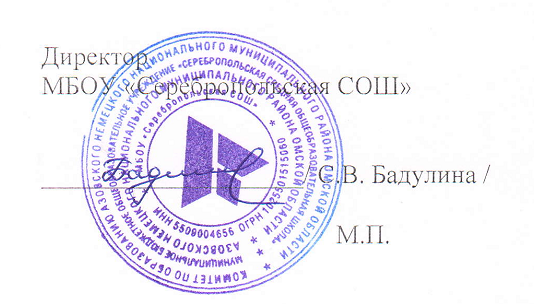 IV четвертьIV четверть5-8кл.06.04.20. – 29.05.20.8 недельIV четверть9 кл.06.04.20. – 22.05.20.7 недельII полугодие5-8кл.13.01.20. - 29.05.20.18 недель 9 кл.13.01.20. - 22.05.20.17 недель Праздничные , выходные дниПраздничные , выходные дни 1 мая, 9 мая. 04.05.20.(пн.), 05.05.20. (вт.),11.05.2020.(пн.)– перенесенные выходные дниканикулы5-9 класс5-9 классканикулыдата начала и окончания каникулколичество днейОсенние каникулы26 октября - 4 ноября 2019 г.10 днейЗимние каникулы 27 декабря – 12 января16 днейВесенние каникулы21 марта – 05 апреля 16 днейПродолжительность каникул в течение года 42 дня Продолжительность каникул в течение года 42 дня Продолжительность каникул в течение года 42 дня Летние каникулы с 30 мая 2020г. по 31 августа 2020г.13 недельКлассыНепрерывная длительность (мин.), не более          Непрерывная длительность (мин.), не более          Непрерывная длительность (мин.), не более          Непрерывная длительность (мин.), не более          Непрерывная длительность (мин.), не более          Классыпросмотр  
статических 
изображений 
на учебных 
досках и  
экранах   
отраженного 
свечения  просмотр  
телепередачпросмотр   
динамических 
изображений 
на учебных  
досках и   
экранах   
отраженного 
свечения   работа с 
изображе-
нием на  
индивиду-
альном   
мониторе 
компьюте-
ра и кла-
виатурой прослу-
шивание
аудио- 
записи прослу-
шивание
аудио- 
записи 
в науш-
никах  5 - 7 20     25     25      20    25   20   8 - 925     30     30      25    25   25   5 класс5 класс6 класс6 класс7 класс7 класс8 класс8 класс9 класс9 класситогогоднеделягоднеделягоднеделягоднеделягоднеделя986291020301088321122331089335305